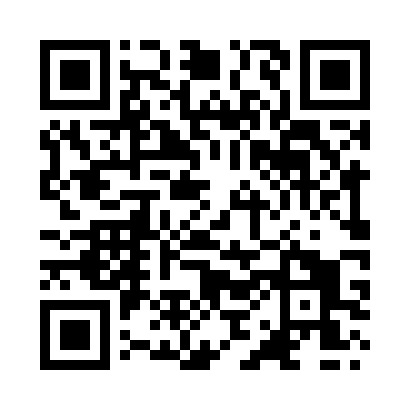 Prayer times for Llanwenog, Pembrokeshire, UKMon 1 Jul 2024 - Wed 31 Jul 2024High Latitude Method: Angle Based RulePrayer Calculation Method: Islamic Society of North AmericaAsar Calculation Method: HanafiPrayer times provided by https://www.salahtimes.comDateDayFajrSunriseDhuhrAsrMaghribIsha1Mon3:115:011:216:589:4011:302Tue3:115:021:216:589:4011:303Wed3:125:031:216:589:3911:304Thu3:125:031:216:589:3911:305Fri3:135:041:226:589:3811:306Sat3:135:051:226:579:3811:307Sun3:145:061:226:579:3711:298Mon3:145:071:226:579:3611:299Tue3:155:081:226:579:3611:2910Wed3:165:091:226:569:3511:2811Thu3:165:101:226:569:3411:2812Fri3:175:111:236:559:3311:2813Sat3:175:131:236:559:3211:2714Sun3:185:141:236:549:3111:2715Mon3:195:151:236:549:3011:2616Tue3:195:161:236:539:2911:2617Wed3:205:181:236:539:2811:2518Thu3:215:191:236:529:2711:2519Fri3:215:201:236:529:2611:2420Sat3:225:211:236:519:2411:2421Sun3:235:231:236:509:2311:2322Mon3:245:241:236:499:2211:2223Tue3:245:261:236:499:2011:2224Wed3:255:271:236:489:1911:2125Thu3:265:281:236:479:1711:2026Fri3:265:301:236:469:1611:1927Sat3:275:311:236:459:1411:1928Sun3:285:331:236:449:1311:1829Mon3:295:341:236:439:1111:1730Tue3:295:361:236:439:1011:1631Wed3:305:371:236:429:0811:15